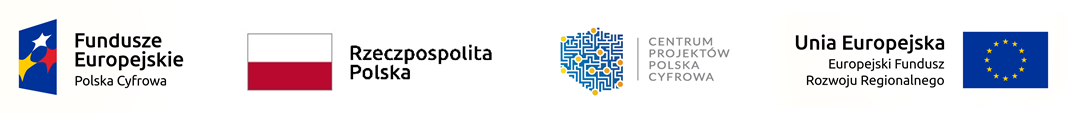 Szkoła Podstawowa im. Marii Konopnickiej w Zielkowicach informuje, iż otrzymała  kolejne 3 sztuki laptopów wraz z oprogramowaniem do nauki zdalnej w ramach projektu o powierzenie grantu o nazwie„Zdalna szkoła +” w ramach Ogólnopolskiej Sieci Edukacyjnejze środków Programu Operacyjnego Polska Cyfrowa na lata 2014-2020Oś priorytetowa nr I „Powszechny dostęp do szybkiego Internetu”Działanie 1.1 „Wyeliminowanie terytorialnych różnic w możliwości dostępu szerokopasmowego Internetu o wysokich przepustowościach”.Laptopy zostały przekazane najbardziej potrzebującym uczniom. 